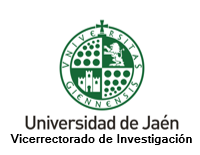 ANEXO IIII. DATOS DEL PROYECTO DE INVESTIGACIÓN Y DE LA ESTRUCTURA DE INVESTIGACIÓNII. DATOS DE LA PERSONA SOLICITANTEIII. CONVOCATORIA PÚBLICA COMPETITIVA DE CONTRATOS POSTDOCTORALES A LA QUE HA CONCURRIDO LA PERSONA SOLICITANTE:IV. DOCUMENTACIÓN QUE APORTAFecha y firma de la persona solicitante,Código del Proyecto de Investigación  Código de la Estructura de InvestigaciónInvestigador/a ResponsableNombreNombreNombreNombreApellidosApellidosN.I.F.N.I.F.DomicilioDomicilioDomicilioDomicilioC.P.LocalidadLocalidadLocalidadProvinciaMóvilMóvilMóvile-maile-maile-mailNombre de la convocatoriaNombre de la convocatoriaNombre de la convocatoriaEntidad por la que concurrióEntidad por la que concurrióEntidad por la que concurrióContrato SolicitadoContrato SolicitadoContrato DisfrutadoAñoFotocopia del Documento Nacional de Identidad o equivalente para los ciudadanos de la Unión Europea, o del pasaporte del solicitante en caso de naturales de otros países.☐Fotocopia del título de Doctor☐Currículum vitae en uno de los modelos normalizados☐Vº Bº de un/a investigador/a de la Universidad de Jaén, miembro con vinculación estable y régimen laboral activo de una estructura (grupo o equipo) de investigación con proyectos en activo (Anexo IV)☐Documentación acreditativa de haber solicitado y/o disfrutado un contrato de unas de las convocatorias citadas en el apartado 2.1 de la convocatoria☐Informe de evaluación y puntuación obtenida en convocatorias públicas competitivas de contratos postdoctorales altamente competitivo☐